Arbeitsauftrag zur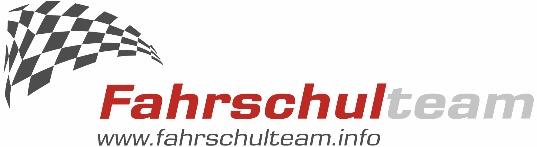 Zulassungsbescheinigung Teil 1Bitte beantworte, unter Zuhilfenahme der Kopie der Zulassungsbescheinigung Teil 1, bis zur nächsten Fahrstunde folgende Fragen:Wie hoch ist dieses Fahrzeug?Wie lang ist dieses Fahrzeug?Wie breit ist dieses Fahrzeug?Welche Leistung hat dieses Fahrzeug?Anhängelast mit ungebremstem Anhänger?Anhängelast mit gebremstem Anhänger?